Intergovernmental Committee on Intellectual Property and Genetic Resources, Traditional Knowledge and FolkloreThirty-Fourth SessionGeneva, June 12 to 16, 2017 DRAFT PROGRAM FOR THE THIRTY-FOURTH SESSIONDocument prepared by the Secretariat	In line with the requirement of the Intergovernmental Committee on Intellectual Property and Genetic Resources, Traditional Knowledge and Folklore (“the Committee”) that a suggested program of work be circulated, this document provides a draft of the suggested program of work for the Committee’s Thirty-Fourth Session.  This draft program is indicative only, and the actual organization of work of the Committee would be determined by the Chair and its members in line with the rules of procedure.[End of document]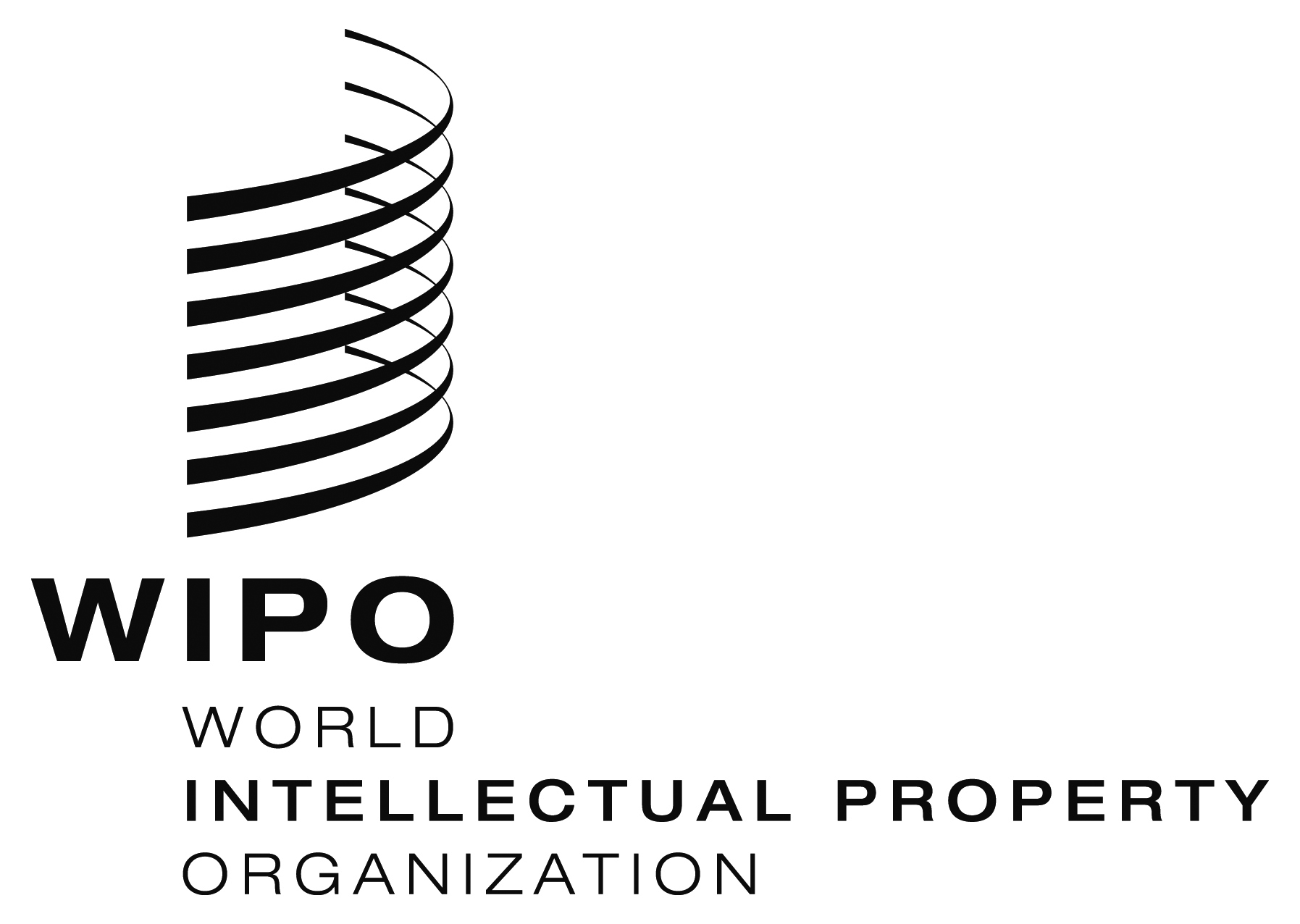 EWIPO/GRTKF/IC/34/INF/3  WIPO/GRTKF/IC/34/INF/3  WIPO/GRTKF/IC/34/INF/3  ORIGINAL:  English ORIGINAL:  English ORIGINAL:  English DATE:  May 29, 2017 DATE:  May 29, 2017 DATE:  May 29, 2017 Sunday, June 11, 20179.00 – 17.00Indigenous consultative forumAttended by representatives of organizations representing indigenous communities.  Not a formal Committee session or official WIPO meeting, but endorsed by the Committee and facilitated by the SecretariatMonday, June 12, 201710.00 – 13.00Item 1:      Opening of the SessionItem 2:      Adoption of the AgendaWIPO/GRTKF/IC/34/1 Prov. 2WIPO/GRTKF/IC/34/INF/2 WIPO/GRTKF/IC/34/INF/3 Item 3:      Adoption of the Report of the Thirty-Third SessionWIPO/GRTKF/IC/33/7 Prov. 2Item 4:      Accreditation of Certain OrganizationsWIPO/GRTKF/IC/34/2Item 5:      Reporting on the Seminar on Intellectual Property and Traditional Cultural Expressions (June 8 and 9, 2017)  WIPO/GRTKF/IC/34/INF/9Item 6:      Participation of Indigenous and Local CommunitiesVoluntary FundWIPO/GRTKF/IC/34/3WIPO/GRTKF/IC/34/INF/4WIPO/GRTKF/IC/34/INF/6Panel of Indigenous and Local CommunitiesNot a formal part of the Committee session, but reported on in the session’s report 
WIPO/GRTKF/IC/34/INF/5Item 8:      Taking Stock of Progress and Making a Recommendation to the General Assembly WIPO/GRTKF/IC/34/4WIPO/GRTKF/IC/34/5WIPO/GRTKF/IC/34/8WIPO/GRTKF/IC/34/9WIPO/GRTKF/IC/34/10WIPO/GRTKF/IC/34/11WIPO/GRTKF/IC/34/12WIPO/GRTKF/IC/34/1315.00 – 18.00Item 8:     Taking Stock of Progress and Making a  Recommendation to the General Assembly (continued) Item 7:      Traditional Cultural ExpressionsWIPO/GRTKF/IC/34/6WIPO/GRTKF/IC/34/7WIPO/GRTKF/IC/34/12WIPO/GRTKF/IC/34/INF/7WIPO/GRTKF/IC/34/INF/8Tuesday, June 13, 201710.00 – 13.0015.00 – 18.00Item 7:      Traditional Cultural Expressions (continued)Item 7:      Traditional Cultural Expressions (continued)Wednesday, June 14, 201710.00 – 13.0015.00 – 18.00Item 7:     Traditional Cultural Expressions (continued)Item 7:     Traditional Cultural Expressions (continued)Thursday, June 15, 201710.00 – 13.0015.00 – 18.00Item 9:     Contribution of the Intergovernmental Committee on Intellectual Property and Genetic Resources, Traditional Knowledge and Folklore (IGC) to the Implementation of the Respective Development Agenda RecommendationsItem 7:     Traditional Cultural Expressions (continued)Item 7:     Traditional Cultural Expressions (continued)Friday, June 16, 201710.00 – 13.0015.00 – 18.00Item 8:     Taking Stock of Progress and Making a Recommendation to the General Assembly (continued) Item 8:     Taking Stock of Progress and Making a Recommendation to the General Assembly (continued)Item 10:    Any other BusinessItem 11:    Closing of the Session